Publicado en Madrid el 15/12/2017 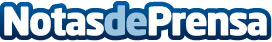 10 cosas imprescindibles que se deben saber de GDPR, la nueva regulación europea de protección de datosQuedan apenas 6 meses para que la directiva comunitaria sobre Protección de Datos, GDPR, por sus siglas en inglés, sea de obligado cumplimiento. Las empresas e instituciones que incumplan esta nueva regulación se enfrentarán a sanciones de hasta 20 millones o el 4% de su facturaciónDatos de contacto:AutorNota de prensa publicada en: https://www.notasdeprensa.es/10-cosas-imprescindibles-que-se-deben-saber-de_1 Categorias: Derecho Comunicación Recursos humanos http://www.notasdeprensa.es